حضرات السادة والسيدات،تحية طيبة وبعد،يسعدني إبلاغكم بأن لجنة الدراسات 9 (الشبكات الكبلية والتلفزيونية عريضة النطاق) ستجتمع في هانغزو، الصين، في الفترة من 24 إلى 31 مايو 2017، وذلك بدعوة كريمة من أكاديمية علوم الإذاعة (ABS)، وإدارة الدولة للصحافة والنشر والإذاعة والسينما والتلفزيون لجمهورية الصين الشعبية (SAPPRFT)، الصين.وأود إفادتكم بأن الاجتماع سيُفتتح في الساعة 0930 من اليوم الأول. وسيبدأ تسجيل المشاركين في الساعة 0830 عند مدخل مكان الاجتماع. وستُعمّم المعلومات التفصيلية المتعلقة بقاعات الاجتماع باستخدام قائمة البريد الإلكتروني للجنة الدراسات 9 وستعرضها الجهة المضيفة في مكان الحدث. وترد معلومات إضافية عن الاجتماع في الملحق A، بينما ترد معلومات عملية أخرى في الملحق D.ويرد في الملحقين B وC على التوالي مشروع جدول أعمال الاجتماع ومشروع جدوله الزمني اللذان أُعدا بالاتفاق مع رئيس لجنة الدراسات 9 (السيد ساتوشي مياجي، شركة KKDI، اليابان) وفريق إدارتها.وستُعقد ورشة عمل بشأن "التلفزيون وتقديم المحتوى على الشبكات الكبلية المتكاملة عريضة النطاق" يوم 26 مايو 2017 في هانغزو خلال اجتماع لجنة الدراسات 9. وسيُتاح برنامج تفصيلي لورشة العمل في الصفحة الرئيسية للجنة الدراسات 9 (http://itu.int/ITU-T/go/sg9).وقد يُنظم معرض خلال انعقاد اجتماع ل‍جنة الدراسات 9. وتود الجهة المضيفة دعوة الخبراء إلى عرض البحوث الحديثة في مجال عمل التقييس الذي تضطلع به لجنة الدراسات 9، مما سيشكل أهمية لعمل اللجنة في المستقبل ويدفعه قدماً. ونظراً إلى المساحة المحدودة المتاحة، لن يُقبل سوى عدد محدود من الطلبات على أساس أولوية تاريخ ورودها. ويرجى من مقدمي الطلبات استكمال الاستمارة الواردة في الملحق F وإرسالها إلى الجهة المضيفة إلى العنوان ouyangfeng@abs.ac.cn,، في أقرب وقت ممكن قبل 15 أبريل 2017. ويرجى من المشاركين زيارة الموقع الإلكتروني للجنة الدراسات 9 بانتظام للاطلاع على أحدث ال‍معلومات.أت‍منى لكم اجتماعاً مثمراً وممتعاً.وتفضلوا بقبول فائق التقدير والاحترام.تشيساب لي
مدير مكتب تقييس الاتصالاتالملحقات: 6الملحق A(للرسالة الجماعية 1/9 لمكتب تقييس الاتصالات)تقديم المساهماتالموعد النهائي لتقديم المساهمات: الموعد النهائي لتقدي‍م المساهمات هو اثنا عشر (12) يوماً تقويمياً قبل الاجتماع. وستنشر هذه المساهمات في ال‍موقع الإلكتروني للجنة الدراسات 9 ولذلك لا بد أن يتسلمها مكتب تقييس الاتصالات في موعد لا يتجاوز 11 مايو 2017. والمساهمات التي يتلقاها المكتب قبل بدء الاجتماع بشهرين على الأقل ي‍مكن ترجمتها حسب الطلب.النشر المباشر/تقديم الوثائق: يُتاح حالياً على الخط نظام للنشر المباشر للمساهمات. ويسمح هذا النظام لأعضاء قطاع تقييس الاتصالات ب‍حجز أرقام لمساهماتهم وبوضع/تنقيح المساهمات مباشرةً على مخدم الويب الخاص بقطاع تقييس الاتصالات. ويمكن الاطلاع على مزيد من المعلومات والمبادئ التوجيهية بشأن نظام النشر المباشر في العنوان التالي: http://itu.int/net/ITU-T/ddp/.النماذج المعيارية: يُرجى استعمال مجموعة النماذج المعيارية المتاحة لكم لإعداد وثائق الاجتماع الخاصة بكم. ويمكن الحصول على هذه النماذج من كل موقع إلكتروني من مواقع لجان دراسات قطاع تقييس الاتصالات تحت العنوان "موارد للمندوبين" (http://itu.int/ITU-T/studygroups/templates). وينبغي أن تتضمن صفحة غلاف جميع الوثائق اسم الشخص الذي يمكن الاتصال به بشأن المساهمة وأرقام الفاكس والهاتف وعنوان البريد الإلكتروني.أساليب العمل والمرافق المتاحةالترجمة الشفوية: سيجري هذا الاجتماع باللغة الإنكليزية فقط وفقاً لما اتفق عليه فريق إدارة لجنة الدراسات 9 لقطاع تقييس الاتصالات.عقد الاجتماعات بدون استخدام الورق: سيدار الاجتماع بدون استخدام الورق.الشبكة المحلية اللاسلكية: سيتاح للمندوبين استخدام مرافق في مكان الاجتماع. وتوجد معلومات تفصيلية في البند 6 من الملحق D.الطابعات: ستتاح طابعات للمندوبين في مكان الحدث.التسجيل والمنحالتسجيل: لتمكين الجهة المضيفة من اتخاذ الترتيبات الضرورية، يرجى إرسال قائمة الأشخاص الذين سيمثلون إدارتكم أو عضو القطاع أو المنتسب أو المؤسسة الأكاديمية أو المنظمة الإقليمية و/أو الدولية أو أي كيان آخر، عن طريق البريد العادي أو الفاكس (+41 22 730 5853) أو البريد الإلكتروني (tsbreg@itu.int) وذلك  في موعد لا يتجاوز 24 أبريل 2017. ويُرجى من الإدارات أيضاً أن تبين اسم رئيس وفدها (ونائب الرئيس إن أمكن).يرجى ملاحظة أن التسجيل المسبق للمشاركين في اجتماعات قطاع تقييس الاتصالات يجري على الخط من خلال الموقع الإلكتروني لقطاع تقييس الاتصالات: (http://itu.int/ITU-T/studygroups/com9).المنح: يسرّنا أن نعلمكم أن منحتين جزئيتين ستُمنحان لكل إدارة تبعاً للتمويل المتاح، وذلك لتيسير المشاركة من أقل البلدان نمواً ومن البلدان النامية ذات الدخل المنخفض (http://www.itu.int/en/ITU-T/info/Documents/list-ldc-lic.pdf). ويُرجى أيضاً الإحاطة علماً بأنه في حالة طلب منحتين (2) جزئيتين يجب أن تكون منحة واحدة منهما على الأقل لتوفير تذكرة سفر جواً من الدرجة السياحية. ولا بد من اعتماد طلب المنحة من جانب الإدارة المعنية في الدولة العضو في الاتحاد. وينبغي إرسال طلبات المنح (يرجى استخدام النموذج 1 المرفق) إلى الاتحاد في موعد أقصاه 12 أبريل 2017. ويُرجى ملاحظة أن قرار تقدي‍م منحة يتوقف على معايير منها: الميزانية المتاحة لمكتب تقييس الاتصالات، ومساهمات مقدم الطلب إلى الاجتماع، والتوزيع المنصف بين البلدان والمناطق، والتوازن بين الجنسين.أهم ال‍مواعيد النهائية (قبل الاجتماع)زيارة الصينالتأشيرة: للتمكن من الدخول إلى الصين، قد تحتاجون إلى رسالة دعوة من الجهة المضيفة (SAPPRFT) لتقديمها إلى السفارة/القنصلية الصينية في المنطقة التي توجدون فيها من أجل الحصول على التأشيرة (انظر الملحق E فيما يتعلق برسالة الدعوة). ويجب طلب التأشيرة والحصول عليها من المكتب (السفارة أو القنصلية) الذي يمثل الصين في بلدكم، أو من أقرب مكتب من بلد المغادرة في حالة عدم وجود مثل هذا المكتب في بلدكم. وأرجو أن تعلموا أن الموافقة على تأشيرة الدخول قد تستغرق وقتاً طويلاً، ولذلك أرجو التكرم بتقديم طلب التأشيرة في أقرب وقت ممكن.FORM 1 - FELLOWSHIP REQUEST (to TSB Collective letter 1/9)ANNEX B(to TSB Collective letter 1/9)Draft AgendaNote: Items 1 to 10 are expected to be addressed in the opening Plenary (24 May 2017) and items 11 to 23 are expected to be addressed in the closing Plenary (31 May 2017).ANNEX C(to TSB Collective letter 1/9)Draft Timetable of SG9 meeting (24-31 May 2017, Hangzhou, China)Session 1: 0930-1045;	Session 2: 1115-1230;	Session 3: 1430-1545;	Session 4: 1615-1730;	Session 5: 1800-1915;Colour legendNOTE: An updated version of this timetable will be made available from the SG9 webpage as TD 2 (GEN/9).ANNEX DPRACTICAL INFORMATION(Please see an updated version of this practical information on the SG9 webpage)Meeting VenueZhejiang Hotel Hotel Reservations：+86-571-87180808 Address：No. 278, Santaishan Road, Hangzhou. Zhejiang, Chinahttp://www.zhejianghotel.com/en/reservation.html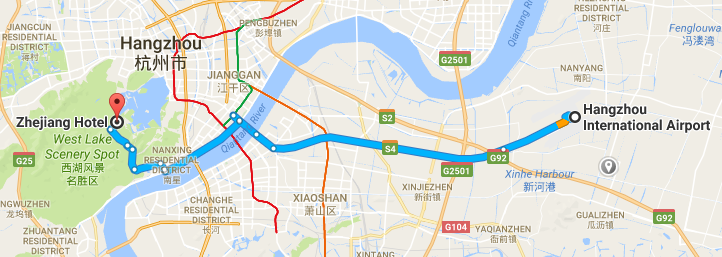 Transportation and site information35 km to Xiao Shan International Airport; 10 km to the railway station; 20 km to the south railway station; 0 km to the West Lake.Passports and VisasAll foreign visitors entering China must have a valid passport. Visitors from countries whose citizens require a visa should apply for a visa at a Chinese Embassy or consulate as early as possible and well in advance of travel. For an invitation letter, please see Annex E.Climate (end of May in Hangzhou)Monthly average values of the temperature and precipitation in Hangzhou are given in the table below:HotelsIn addition to the hotel venue, Zhejiang Hotel, (see item 1 above) other close hotels are:5.1	Hangzhou Sunday Sunny Resorthttp://www.hzstsz-hotel.comHotel Reservations：+86-571-87975888Address: No.200 Santaishan Road, Hangzhou, Zhejiang, ChinaThe distance from Hangzhou Sunday Sunny Resort to the meeting venue is approximately 0.5 km.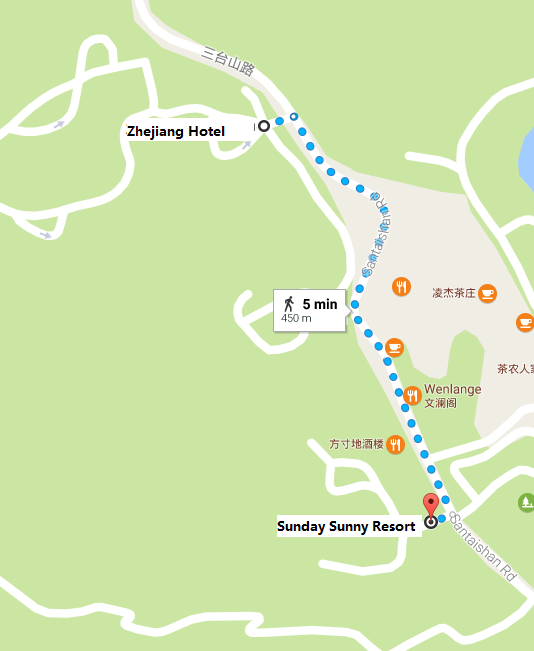 5.2	West Lake State Guest Hotelhttp://www.xihusgh.comHotel Reservations：+86-571-87979889 Address: 18th Yanggongti Road, Hangzhou, Zhejiang, ChinaThe distance from West Lake State Guest Hotel to the meeting venue is approximately 2 km.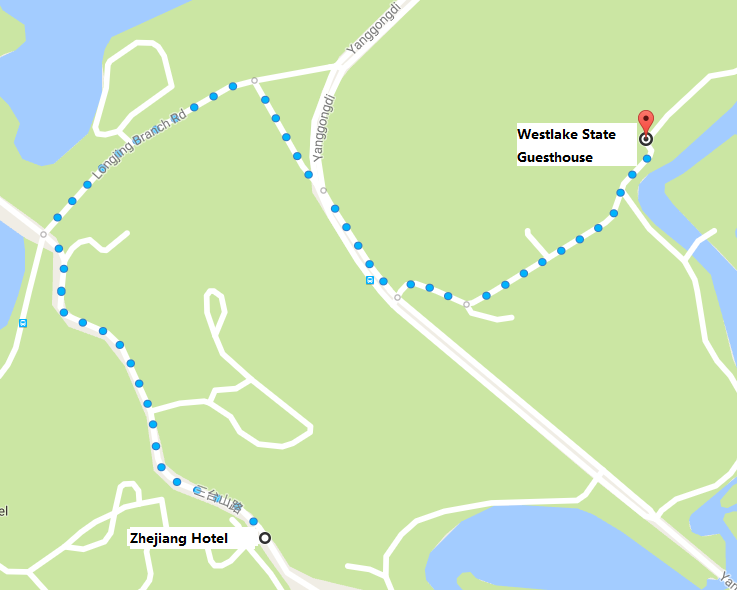 Internet access and wireless coverage at the venueAll meeting rooms will have a wireless network with access to the Internet. Every guest room offers high-speed Internet access free of charge. Internet access will be provided using the LAN technologies listed below:Wireless via Wi-Fi: IEEE 802.11a/n on 5.2 GHz and 802.11g/n on 2.4 GHz.Technical assistanceIn case you have any technical problem at the venue (e.g., connecting to Internet, finding meeting rooms, etc.) please contact for help:Mr Luo Xinqi: +86 13588774554   luoxq@wasu.com ElectricityThe electricity in China is generally 220V, 50 Hz. Please make sure you have the proper adapter. Chinese standard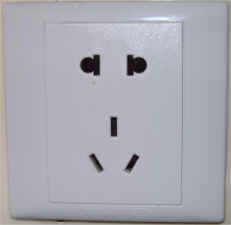 Such a socket is common in China, Australia, New Zealand and many other countries.Currency exchangeThe currency in China is the RMB Yuan (￥), the exchange rate of US$ and RMB is around 6.878. Please check the currency exchange rate in the local bank system or use the following link as a reference: http://www.xe.com/Additional information10.1	Mobile phone: GSM and CDMA, WCDMA, TD-SCDMA, TD-LTE services provided by China Mobile, China Unicom and China Telecom.10.2	Tipping: Tipping is not necessary.10.3	Time Zone: GMT+8:00.10.4	Emergency Number: In case of emergency, please dial 110.10.5	Sightseeing: For more information see http://en.gotohz.com/ Contact personMr OUYANG Feng: +86 13511029034 (ouyangfeng@abs.ac.cn)ANNEX EINVITATION LETTER REQUEST FORMAll foreign visitors entering China must have a valid passport. Visitors from countries whose citizens require a visa should apply for a visa at a Chinese Embassy or Consulate as early as possible and well in advance of travel. You may need a letter of invitation from the Chinese host, which you will need to present to the Chinese Embassy/Consulate in your area in order to obtain your visa. The visa must be requested as soon as possible and at least one month before the start date of the meeting and obtained from the office (Embassy or Consulate) representing China in your country or, if there is no such office in your country, from the one that is closest to the country of departure. In order to obtain an invitation letter, please:Fill out the form belowProvide an electronic copy of your passport (name, date of birth, nationality, passport number, expiration date of passport, etc., must be seen clearly)Provide the electronic copy of previous Chinese visas and records (if you have been to China before)Send the info in a), b) and c) as email attachments to gebing@abs.ac.cn and ouyangfeng@abs.ac.cn ; please mark as reference in the subject “Invitation letter request for ITU-T SG9 meeting (24-31 May 2017). (It is recommended to scan your passport and e-mail it to us so that it is discernible and can be used).(Please do not forget to attach a copy of your passport photograph page before sending.)In order to receive an invitation letter, your request should reach the host before 24 April 2017.ANNEX F EXHIBITORS’ REQUIREMENT FORM(Note: Please complete and return to ouyangfeng@abs.ac.cn by 15 April 2017 to reserve a booth. Considering the limited space and options, all participants should provide their own computers and storage, and please keep them to a minimum.)________________________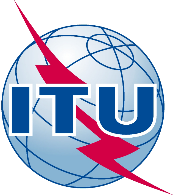 الاتحـاد الدولـي للاتصـالاتمكتب تقييس الاتصالاتجنيف، 24 فبراير 2017المرجع:TSB Collective letter 1/9إلى:-	 إدارات الدول الأعضاء في الاتحاد؛-	أعضاء قطاع تقييس الاتصالات في الاتحاد؛-	المنتنسبين إلى لجنة الدراسات 9 لقطاع تقييس الاتصالات؛-	الهيئات الأكاديمية المنضمة إلى الاتحادالهاتف:+41 22 730 5858إلى:-	 إدارات الدول الأعضاء في الاتحاد؛-	أعضاء قطاع تقييس الاتصالات في الاتحاد؛-	المنتنسبين إلى لجنة الدراسات 9 لقطاع تقييس الاتصالات؛-	الهيئات الأكاديمية المنضمة إلى الاتحادالفاكس:+41 22 730 5853إلى:-	 إدارات الدول الأعضاء في الاتحاد؛-	أعضاء قطاع تقييس الاتصالات في الاتحاد؛-	المنتنسبين إلى لجنة الدراسات 9 لقطاع تقييس الاتصالات؛-	الهيئات الأكاديمية المنضمة إلى الاتحادالبريد الإلكتروني:tsbsg9@itu.intإلى:-	 إدارات الدول الأعضاء في الاتحاد؛-	أعضاء قطاع تقييس الاتصالات في الاتحاد؛-	المنتنسبين إلى لجنة الدراسات 9 لقطاع تقييس الاتصالات؛-	الهيئات الأكاديمية المنضمة إلى الاتحادالموضوع:اجتماع لجنة الدراسات 9؛ هانغزو، الصين، 31-24 مايو 2017اجتماع لجنة الدراسات 9؛ هانغزو، الصين، 31-24 مايو 2017شهران2017-03-24-	تقدي‍م المساهمات ال‍مطلوبة ترجمتها-	طلب الحصول على ت‍جهيزات إمكانية النفاذستة أسابيع2017-04-12-	طلبات الحصول على منحشهر واحد2017-04-24-	التسجيل المسبق (على الخط في الصفحة الرئيسية للجنة الدراسات)-	طلبات الحصول على رسائل دعم طلب التأشيرة12 يوماً تقويمياً2017-05-11-	الموعد النهائي لتقدي‍م المساهمات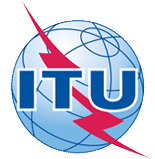 ITU-T Study Group 9 meetingHangzhou, China, 24-31 May 2017ITU-T Study Group 9 meetingHangzhou, China, 24-31 May 2017ITU-T Study Group 9 meetingHangzhou, China, 24-31 May 2017ITU-T Study Group 9 meetingHangzhou, China, 24-31 May 2017ITU-T Study Group 9 meetingHangzhou, China, 24-31 May 2017ITU-T Study Group 9 meetingHangzhou, China, 24-31 May 2017Please return to:Please return to:ITU Geneva (Switzerland)ITU Geneva (Switzerland)E-mail: 	fellowships@itu.intTel:	+41 22 730 5227Fax:	+41 22 730 5778E-mail: 	fellowships@itu.intTel:	+41 22 730 5227Fax:	+41 22 730 5778E-mail: 	fellowships@itu.intTel:	+41 22 730 5227Fax:	+41 22 730 5778E-mail: 	fellowships@itu.intTel:	+41 22 730 5227Fax:	+41 22 730 5778Request for one partial fellowship to be submitted before 12 April 2017Request for one partial fellowship to be submitted before 12 April 2017Request for one partial fellowship to be submitted before 12 April 2017Request for one partial fellowship to be submitted before 12 April 2017Request for one partial fellowship to be submitted before 12 April 2017Request for one partial fellowship to be submitted before 12 April 2017Request for one partial fellowship to be submitted before 12 April 2017Request for one partial fellowship to be submitted before 12 April 2017Participation of women is encouragedParticipation of women is encouragedParticipation of women is encouragedRegistration Confirmation ID No: ……………………………………………………………………………
(Note: It is imperative for fellowship holders to pre-register via the online registration form at:
http://itu.int/go/tsg9)Country: _____________________________________________________________________________________________Name of the Administration or Organization: ______________________________________________________Mr / Ms _______________________________ (family name) 	________________________________ (given name)Title: _________________________________________________________________________________________________Registration Confirmation ID No: ……………………………………………………………………………
(Note: It is imperative for fellowship holders to pre-register via the online registration form at:
http://itu.int/go/tsg9)Country: _____________________________________________________________________________________________Name of the Administration or Organization: ______________________________________________________Mr / Ms _______________________________ (family name) 	________________________________ (given name)Title: _________________________________________________________________________________________________Registration Confirmation ID No: ……………………………………………………………………………
(Note: It is imperative for fellowship holders to pre-register via the online registration form at:
http://itu.int/go/tsg9)Country: _____________________________________________________________________________________________Name of the Administration or Organization: ______________________________________________________Mr / Ms _______________________________ (family name) 	________________________________ (given name)Title: _________________________________________________________________________________________________Registration Confirmation ID No: ……………………………………………………………………………
(Note: It is imperative for fellowship holders to pre-register via the online registration form at:
http://itu.int/go/tsg9)Country: _____________________________________________________________________________________________Name of the Administration or Organization: ______________________________________________________Mr / Ms _______________________________ (family name) 	________________________________ (given name)Title: _________________________________________________________________________________________________Registration Confirmation ID No: ……………………………………………………………………………
(Note: It is imperative for fellowship holders to pre-register via the online registration form at:
http://itu.int/go/tsg9)Country: _____________________________________________________________________________________________Name of the Administration or Organization: ______________________________________________________Mr / Ms _______________________________ (family name) 	________________________________ (given name)Title: _________________________________________________________________________________________________Registration Confirmation ID No: ……………………………………………………………………………
(Note: It is imperative for fellowship holders to pre-register via the online registration form at:
http://itu.int/go/tsg9)Country: _____________________________________________________________________________________________Name of the Administration or Organization: ______________________________________________________Mr / Ms _______________________________ (family name) 	________________________________ (given name)Title: _________________________________________________________________________________________________Registration Confirmation ID No: ……………………………………………………………………………
(Note: It is imperative for fellowship holders to pre-register via the online registration form at:
http://itu.int/go/tsg9)Country: _____________________________________________________________________________________________Name of the Administration or Organization: ______________________________________________________Mr / Ms _______________________________ (family name) 	________________________________ (given name)Title: _________________________________________________________________________________________________Registration Confirmation ID No: ……………………………………………………………………………
(Note: It is imperative for fellowship holders to pre-register via the online registration form at:
http://itu.int/go/tsg9)Country: _____________________________________________________________________________________________Name of the Administration or Organization: ______________________________________________________Mr / Ms _______________________________ (family name) 	________________________________ (given name)Title: _________________________________________________________________________________________________Address: 	_____________________________________________________________________________________________			_____________________________________________________________________________________________Tel.: _________________________ Fax:	 _________________________ E-mail: __________________________________PASSPORT INFORMATION:Date of birth: ________________________________________________________________________________________Nationality: ______________________________  Passport number:  _______________________________________Date of issue: ______________ In (place): _________________________ Valid until (date): __________________Address: 	_____________________________________________________________________________________________			_____________________________________________________________________________________________Tel.: _________________________ Fax:	 _________________________ E-mail: __________________________________PASSPORT INFORMATION:Date of birth: ________________________________________________________________________________________Nationality: ______________________________  Passport number:  _______________________________________Date of issue: ______________ In (place): _________________________ Valid until (date): __________________Address: 	_____________________________________________________________________________________________			_____________________________________________________________________________________________Tel.: _________________________ Fax:	 _________________________ E-mail: __________________________________PASSPORT INFORMATION:Date of birth: ________________________________________________________________________________________Nationality: ______________________________  Passport number:  _______________________________________Date of issue: ______________ In (place): _________________________ Valid until (date): __________________Address: 	_____________________________________________________________________________________________			_____________________________________________________________________________________________Tel.: _________________________ Fax:	 _________________________ E-mail: __________________________________PASSPORT INFORMATION:Date of birth: ________________________________________________________________________________________Nationality: ______________________________  Passport number:  _______________________________________Date of issue: ______________ In (place): _________________________ Valid until (date): __________________Address: 	_____________________________________________________________________________________________			_____________________________________________________________________________________________Tel.: _________________________ Fax:	 _________________________ E-mail: __________________________________PASSPORT INFORMATION:Date of birth: ________________________________________________________________________________________Nationality: ______________________________  Passport number:  _______________________________________Date of issue: ______________ In (place): _________________________ Valid until (date): __________________Address: 	_____________________________________________________________________________________________			_____________________________________________________________________________________________Tel.: _________________________ Fax:	 _________________________ E-mail: __________________________________PASSPORT INFORMATION:Date of birth: ________________________________________________________________________________________Nationality: ______________________________  Passport number:  _______________________________________Date of issue: ______________ In (place): _________________________ Valid until (date): __________________Address: 	_____________________________________________________________________________________________			_____________________________________________________________________________________________Tel.: _________________________ Fax:	 _________________________ E-mail: __________________________________PASSPORT INFORMATION:Date of birth: ________________________________________________________________________________________Nationality: ______________________________  Passport number:  _______________________________________Date of issue: ______________ In (place): _________________________ Valid until (date): __________________Address: 	_____________________________________________________________________________________________			_____________________________________________________________________________________________Tel.: _________________________ Fax:	 _________________________ E-mail: __________________________________PASSPORT INFORMATION:Date of birth: ________________________________________________________________________________________Nationality: ______________________________  Passport number:  _______________________________________Date of issue: ______________ In (place): _________________________ Valid until (date): __________________Please select your preference(which ITU will do its best to accommodate)Please select your preference(which ITU will do its best to accommodate)Please select your preference(which ITU will do its best to accommodate)Please select your preference(which ITU will do its best to accommodate)Please select your preference(which ITU will do its best to accommodate)Please select your preference(which ITU will do its best to accommodate)Please select your preference(which ITU will do its best to accommodate)Please select your preference(which ITU will do its best to accommodate)	□ Economy class air ticket (duty station / Hangzhou / duty station)	□ Daily subsistence allowance intended to cover accommodation, meals & misc. expenses	□ Economy class air ticket (duty station / Hangzhou / duty station)	□ Daily subsistence allowance intended to cover accommodation, meals & misc. expenses	□ Economy class air ticket (duty station / Hangzhou / duty station)	□ Daily subsistence allowance intended to cover accommodation, meals & misc. expenses	□ Economy class air ticket (duty station / Hangzhou / duty station)	□ Daily subsistence allowance intended to cover accommodation, meals & misc. expenses	□ Economy class air ticket (duty station / Hangzhou / duty station)	□ Daily subsistence allowance intended to cover accommodation, meals & misc. expenses	□ Economy class air ticket (duty station / Hangzhou / duty station)	□ Daily subsistence allowance intended to cover accommodation, meals & misc. expenses	□ Economy class air ticket (duty station / Hangzhou / duty station)	□ Daily subsistence allowance intended to cover accommodation, meals & misc. expenses	□ Economy class air ticket (duty station / Hangzhou / duty station)	□ Daily subsistence allowance intended to cover accommodation, meals & misc. expensesSignature of fellowship candidate:Signature of fellowship candidate:Signature of fellowship candidate:Signature of fellowship candidate:Signature of fellowship candidate:Date:Date:Date:TO VALIDATE FELLOWSHIP REQUEST, NAME, TITLE AND SIGNATURE OF CERTIFYING OFFICIAL DESIGNATING PARTICIPANT MUST BE COMPLETED BELOW WITH OFFICIAL STAMP.N.B. IT IS IMPERATIVE THAT FELLOWS BE PRESENT FROM THE FIRST DAY TO THE END OF THE MEETING.TO VALIDATE FELLOWSHIP REQUEST, NAME, TITLE AND SIGNATURE OF CERTIFYING OFFICIAL DESIGNATING PARTICIPANT MUST BE COMPLETED BELOW WITH OFFICIAL STAMP.N.B. IT IS IMPERATIVE THAT FELLOWS BE PRESENT FROM THE FIRST DAY TO THE END OF THE MEETING.TO VALIDATE FELLOWSHIP REQUEST, NAME, TITLE AND SIGNATURE OF CERTIFYING OFFICIAL DESIGNATING PARTICIPANT MUST BE COMPLETED BELOW WITH OFFICIAL STAMP.N.B. IT IS IMPERATIVE THAT FELLOWS BE PRESENT FROM THE FIRST DAY TO THE END OF THE MEETING.TO VALIDATE FELLOWSHIP REQUEST, NAME, TITLE AND SIGNATURE OF CERTIFYING OFFICIAL DESIGNATING PARTICIPANT MUST BE COMPLETED BELOW WITH OFFICIAL STAMP.N.B. IT IS IMPERATIVE THAT FELLOWS BE PRESENT FROM THE FIRST DAY TO THE END OF THE MEETING.TO VALIDATE FELLOWSHIP REQUEST, NAME, TITLE AND SIGNATURE OF CERTIFYING OFFICIAL DESIGNATING PARTICIPANT MUST BE COMPLETED BELOW WITH OFFICIAL STAMP.N.B. IT IS IMPERATIVE THAT FELLOWS BE PRESENT FROM THE FIRST DAY TO THE END OF THE MEETING.TO VALIDATE FELLOWSHIP REQUEST, NAME, TITLE AND SIGNATURE OF CERTIFYING OFFICIAL DESIGNATING PARTICIPANT MUST BE COMPLETED BELOW WITH OFFICIAL STAMP.N.B. IT IS IMPERATIVE THAT FELLOWS BE PRESENT FROM THE FIRST DAY TO THE END OF THE MEETING.TO VALIDATE FELLOWSHIP REQUEST, NAME, TITLE AND SIGNATURE OF CERTIFYING OFFICIAL DESIGNATING PARTICIPANT MUST BE COMPLETED BELOW WITH OFFICIAL STAMP.N.B. IT IS IMPERATIVE THAT FELLOWS BE PRESENT FROM THE FIRST DAY TO THE END OF THE MEETING.TO VALIDATE FELLOWSHIP REQUEST, NAME, TITLE AND SIGNATURE OF CERTIFYING OFFICIAL DESIGNATING PARTICIPANT MUST BE COMPLETED BELOW WITH OFFICIAL STAMP.N.B. IT IS IMPERATIVE THAT FELLOWS BE PRESENT FROM THE FIRST DAY TO THE END OF THE MEETING.Signature:Signature:Signature:Signature:Signature:Date:Date:Date:#Agenda itemsOpening of the SG9 meeting including welcome from the host countryApproval of the agendaApproval of the previous SG9 ReportsApproval of the work plan for the meetingDocument allocationIncoming liaison statementsMeeting facilities and useful informationNewcomers’ welcome packFeedback on interim activities since the last meetingSG9 responsibility and Questions assigned by WTSA-16, Hammamet, TunisiaSG9 organizationSG9 Management teamWorking Party structure and its ManagementQuestions Rapporteurs and AssociatesLiaison OfficersSG9 plans for the 2017-2020 Study Period WP1WP2Question 10/9Other relevant outputs from WTSA-16Report and liaison statements from other Groups/WorkshopsPromotion of SG9 work, workshops organizationDocuments planned for Approval/Consent/Determination/Agreement at this meetingIntellectual Property Rights inquiryAOB for opening PlenaryIntellectual Property Rights inquiryApproval/Consent/Determination of draft Recommendations and agreement of other deliverablesRecommendationsSupplementsTechnical Papers and ReportsOthersApproval of Working-Party reports and Question meeting report Outgoing Liaison Statements Agreement to start new work items Update of the SG9 Work ProgrammeNew/revised Questions (if any) New appointment of Rapporteurs, Associate Rapporteurs, Liaison OfficersDate and place of the next SG9 meetingFuture Interim Activities (Working Party and Rapporteur meetings)Future events related to SG9AOB for closing PlenaryClosing Wednesday 24 
MayWednesday 24 
MayWednesday 24 
MayWednesday 24 
MayThursday 25 
MayThursday 25 
MayThursday 25 
MayThursday 25 
MayFriday 26 
MayFriday 26 
MayFriday 26 
MayFriday 26 
MaySat 27
MaySun 28
MayMonday 29 
MayMonday 29 
MayMonday 29 
MayMonday 29 
MayTuesday 30 
MayTuesday 30 
MayTuesday 30 
MayTuesday 30 
MayWednesday 31
MayWednesday 31
MayWednesday 31
MayWednesday 31
MaySessions123412341234123412341234PLENX2XXWPs2XXWorkshop3333Q1/9 (ex.Q1/9)XXXXQ2/9 (ex.Q3/9)XXXXQ3/9 (ex.Q6/9)XXQ4/9 (ex.Q11/9)XXQ5/9 (ex.Q4/9)XXXQ6/9 (ex.Q5/9)XXQ7/9 (ex.Q7/9)XXXXQ8/9 (ex.Q8/9)XXQ9/9 (ex.Q10/9)XXQ10/9 (ex.Q13/9)XXXNewcomers1PLENSG9 Plenary sessionsWPsWorking Parties 1/9 and 2/9 Plenary sessionsXRepresents a meeting sessionIndicates a lunch/evening session1A newcomers orientation session will take place (1230-1330) 2WP1/9 and WP2/9 opening Plenary sessions will be held sequentially and will follow the SG9 opening Plenary 3Workshop on “TV and content delivery on the Integrated Broadband Cable Network”SG and WP Plenary sessionsWorkshopQuestions of WP1Questions of WP2Questions of PlenaryMayAverage max temperature25C / 77F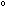 Average minimum temperature17C / 63FAverage precipitation157 mmCompanyApplicant InformationMr               Miss      Ms               Mrs       Mr               Miss      Ms               Mrs       Applicant InformationDate of birth :Date of birth :Applicant InformationPlace of Issue:  Place of Issue:  Applicant InformationDate of Issue:Date of Issue:Date of Issue:Date of Expiry:Date of Expiry:Applicant InformationMarital Status:  Marital Status:  Marital Status:  Applicant InformationIf the country in which you'll obtain your visa is different from your nationality, please indicate it here:If the country in which you'll obtain your visa is different from your nationality, please indicate it here:If the country in which you'll obtain your visa is different from your nationality, please indicate it here:If the country in which you'll obtain your visa is different from your nationality, please indicate it here:If the country in which you'll obtain your visa is different from your nationality, please indicate it here:AddressTelephone Number:   Fax Number:   E-mail: Telephone Number:   Fax Number:   E-mail: Telephone Number:   Fax Number:   E-mail: Telephone Number:   Fax Number:   E-mail: Telephone Number:   Fax Number:   E-mail: NoteDate of arrival in ChinaDate of arrival in ChinaDate of departure from ChinaDate of departure from ChinaCompany NameContact person including contact detailsE-mail addressType of equip. to be displayedItem(s) requiredDescriptionQuantityTablesChairsFlat ScreensNetwork switchPower supplySpace requiredPanelsPower consumption expected for equipment:Dimension, weight of equipmentAdditional notes(if any)